Ενεργητική φωνή βαρύτονων ρημάτων  Να κλίνεις κι εσύ με τον ίδιο τρόπο το ρήμα πιστεύωΔεν τελειώσαμε ακόμα! Έχουμε κι άλλες ασκήσεις…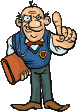 Να συμπληρώσεις τα κενά του πίνακα με το ίδιο πρόσωπο των ρημάτων στους υπόλοιπους χρόνους της οριστικής:Για να θυμηθείς την υποτακτική κάνε αυτήν την άσκηση.Μπορείς να εξασκηθείς στην ευκτική πατώντας  εδώ.Βρες μια άσκηση και για την προστακτική εδώ Μην ξεχνάς να συμβουλεύεσαι κάθε φορά τη Γραμματική της Αρχαίας Ελληνικής Γλώσσας (Γυμνασίου-Λυκείου) !ΟριστικήΥποτακτικήΥποτακτικήΥποτακτικήΕυκτικήΕυκτικήΕυκτικήΠροστακτικήΠροστακτικήΑπαρέμφατοΜετοχήΕνεστώταςλύ-ωλύ-ειςλύ-ειλύ-ομενλύ-ετελύ-ουσινλύ-ωλύ-ῃςλύ-ῃλύ-ωμενλύ-ητελύ-ωσινλύ-ωλύ-ῃςλύ-ῃλύ-ωμενλύ-ητελύ-ωσινλύ-ωλύ-ῃςλύ-ῃλύ-ωμενλύ-ητελύ-ωσινλύ-οιμιλύ-οιςλύ-οιλύ-οιμενλύ-οιτελύ-οιενλύ-οιμιλύ-οιςλύ-οιλύ-οιμενλύ-οιτελύ-οιενλύ-οιμιλύ-οιςλύ-οιλύ-οιμενλύ-οιτελύ-οιενλῦ-ελυ-έτωλύ-ετελυ-όντων ή λυ-έτωσανλῦ-ελυ-έτωλύ-ετελυ-όντων ή λυ-έτωσανλύ-εινλύ-ωνλύ-ουσαλῦ-ονΠαρατατικόςἔλυ-ονἔλυ-εςἔλυ-εἐλύ-ομενἐλύ-ετεἔλυ-ονΜέλλονταςλύσ-ωλύσ-ειςλύσ-ειλύσ-ομενλύσ-ετελύσ-ουσινλύσ-οιμιλύσ-οιςλύσ-οιλύσ-οιμενλύσ-οιτελύσ-οιενλύσ-οιμιλύσ-οιςλύσ-οιλύσ-οιμενλύσ-οιτελύσ-οιενλύσ-οιμιλύσ-οιςλύσ-οιλύσ-οιμενλύσ-οιτελύσ-οιενλύσ-εινλύσ-ωνλύσ-ουσαλῦσ-ονΑόριστοςἔλυσ-αἔλυσ-αςἔλυσ-εἐλύσ-αμενἐλύσ-ατεἔλυσ-ανλύσ-ωλύσ-ῃςλύσ-ῃλύσ-ωμενλύσ-ητελύσ-ωσινλύσ-ωλύσ-ῃςλύσ-ῃλύσ-ωμενλύσ-ητελύσ-ωσινλύσ-ωλύσ-ῃςλύσ-ῃλύσ-ωμενλύσ-ητελύσ-ωσινλύσ-αιμιλύσ-αις, λύσ-ειας λύσ-αι, λύσ-ειενλύσ-αιμενλύσ-αιτελύσ-αιεν, λύσ-ειανλύσ-αιμιλύσ-αις, λύσ-ειας λύσ-αι, λύσ-ειενλύσ-αιμενλύσ-αιτελύσ-αιεν, λύσ-ειανλύσ-αιμιλύσ-αις, λύσ-ειας λύσ-αι, λύσ-ειενλύσ-αιμενλύσ-αιτελύσ-αιεν, λύσ-ειανλῦ-σονλυ-σάτωλύ-σατε λυ-σάντων ή λυ-σάτωσανλῦ-σονλυ-σάτωλύ-σατε λυ-σάντων ή λυ-σάτωσανλῦσ-αιλύσ-αςλύσ-ασαλῦσ-ανΠαρακείμεν.λέλυκ-αλέλυκ-αςλέλυκ-ελελύκ-αμενλελύκ-ατελελύκ-ασινλελύ-κωλελύ-κῃςλελύ-κῃλελύ-κωμενλελύ-κητελελύ-κωσινλελυκώς, -κυῖα, -κόςλελυκώς, -κυῖα, -κόςλελυκώς, -κυῖα, -κόςλελυκότες, -κυῖαι,-κόταλελυκότες, -κυῖαι,-κόταλελυκότες, -κυῖαι,-κόταὦᾖςἦὦμενἦτεὦσινλελύ-κοιμιλελύ-κοιςλελύ-κοιλελύ-κοιμενλελύ-κοιτελελύ-κοιενλελυκώς, -κυῖα, -κόςλελυκώς, -κυῖα, -κόςλελυκώς, -κυῖα, -κόςλελυκότες, -κυῖαι,-κόταλελυκότες, -κυῖαι,-κόταλελυκότες, -κυῖαι,-κόταεἴηνεἴηςεἴηεἴημεν εἶμενεἴητε-εἶτεεἴησαν-εἶενλελυκώς, -κυῖα, -κόςλελυκώς, -κυῖα, -κόςλελυκότες, -κυῖαι,-κόταλελυκότες, -κυῖαι,-κόταἴσθιἔστωἔστεἔστωνλελυ-κέναιλελυ-κώςλελυ-κυῖαλελυ-κόςΥπερ/λικοςἐλελύ-κεινἐλελύ-κειςἐλελύ-κειἐλελύ-κεμενἐλελύ-κετεἐλελύ-κεσανΟριστικήΥποτακτικήΥποτακτικήΥποτακτικήΥποτακτικήΕυκτικήΕυκτικήΕυκτικήΕυκτικήΠροστακτικήΠροστακτικήΠροστακτικήΑπαρέμφατοΑπαρέμφατοΜετοχήΕνεστώταςπιστεύ-ωπιστεύ-ωπιστεύ-ωπιστεύ-ωπιστεύ-ωπιστεύ-οιμιπιστεύ-οιμιπιστεύ-οιμιπιστεύ-οιμιπίστευ-επίστευ-επίστευ-επιστεύ-εινπιστεύ-εινπιστεύ-ωνπιστεύ-ουσαπιστεῦ-ονΠαρατατικόςἐπίστευ-ονΜέλλονταςπιστεύσ-ωπιστεύσ-οιμιπιστεύσ-οιμιπιστεύσ-οιμιπιστεύσ-οιμιπιστεύσ-εινπιστεύσ-εινπιστεύσ-ωνπιστεύσ-ουσαπιστεῦσ-ονπιστεύσ-ωνπιστεύσ-ουσαπιστεῦσ-ονΑόριστοςἐπίστευσ-απιστεύσ-ωπιστεύσ-ωπιστεύσ-ωπιστεύσ-αιμιπιστεύσ-αιμιπιστεύσ-αιμιπιστεύσ-αιμιπίστευ-σονπίστευ-σονπίστευ-σονπιστεῦσ-αιπιστεῦσ-αιπιστεύσ-αςπιστεύσ-ασαπιστεῦσ-ανπιστεύσ-αςπιστεύσ-ασαπιστεῦσ-ανΠαρρακείμενοςμονολεκτικός &περιφραστικόςπεπίστευκ-απεπιστεύκωπεπιστευκώς, -κυῖα, -κόςπεπιστευκότες, --κυῖαι,-κόταὦᾖςἦὦμενἦτεὦσινπεπιστεύ-κοιμιπεπιστεύ-κοιμιπεπιστευκώς, -κυῖα, -κόςπεπιστευκότες,-κυῖαι,-κόταεἴηνεἴηςεἴηεἴημεν εἶμενεἴητε-εἶτεεἴησαν-εἶενπεπιστευκώς, -κυῖα, -κόςπεπιστευκότες -κυῖαι,-κόταπεπιστευκώς, -κυῖα, -κόςπεπιστευκότες -κυῖαι,-κόταἴσθιἔστωἔστεἔστωνπεπιστευ-κέναιπεπιστευ-κέναιπεπιστυ-κώςπεπιστευ-κυῖαπεπιστευ-κόςπεπιστυ-κώςπεπιστευ-κυῖαπεπιστευ-κόςΥπερ/λικοςἐπεπιστεύ-κεινενεστώταςπαρατατικόςμέλλονταςαόριστοςπαρακείμενοςυπερσυντέλικοςπαιδεύομενιδρύειςθεραπεύουσιπράττειγράφετεαγοράζω